Y6 Spelling Home Learning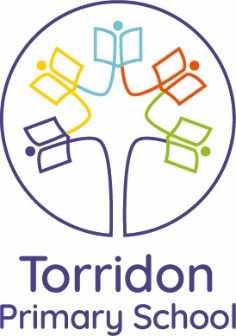 Focus: -cious and –tious suffixesDate set: 14.09.18Date to be tested: 20.09.18Have a go at writing sentences containing the words above.____________________________________________________________________________________________________________________________________________________________________________________________________________________________________________________________________________________________________________________________________________________________________________________________________________________________________WordAttempt 1Attempt 2Attempt 3viciousmaliciousgraciousspacious suspiciousambitiouscautiousinfectiousnutritiousanxious